Publicado en MADRID el 30/11/2018 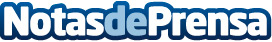 7 consejos de VASS para evitar un ciberataque en una empresa De los 120.000 ‘hackeos’ que se produjeron el año pasado en España, un 70% los sufrieron las pymesDatos de contacto:ANA VAZQUEZNota de prensa publicada en: https://www.notasdeprensa.es/7-consejos-de-vass-para-evitar-un-ciberataque_1 Categorias: E-Commerce Ciberseguridad Recursos humanos Otras Industrias http://www.notasdeprensa.es